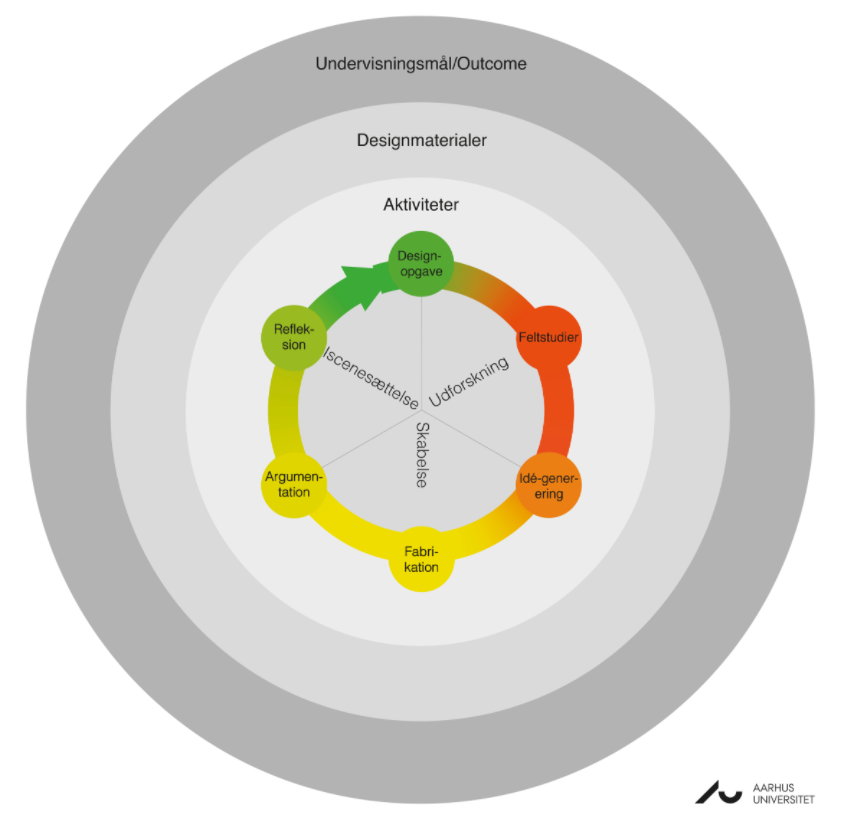 LektionerIndholdTeknologier1-2Designopgaven og feltstudie. Hvad er vores udfordring. Hvordan kan vi selv bedre finde rundt, hvordan kan vores gæster finde rundt? 3Ide-generering. Hvor ser vi problemer. Vælge nogle steder ud på skolen, som vi går i dybden med. Inddele klassen i grupper.4Fabrikation af mockups. Lasercutter, 3Dprinter og vinyl/Scan’ cut.5-6Argumentation. Fremlæg for klassen. De andre grupper får uddelt forskellige roller(håndboldforældre,  andre efterskoler, bedsteforældre, kommende elever, gammel/ung, positiv/negativ), som de så skal give ideen feedback udfra. Hvis det er muligt, skal ledelsen også være tilstede. 7-8Refleksion. På baggrund af deres feedback fra klassen, designer de nu deres skilt. Lasercutter, 3Dprinter og vinyl/Scan’ cut.